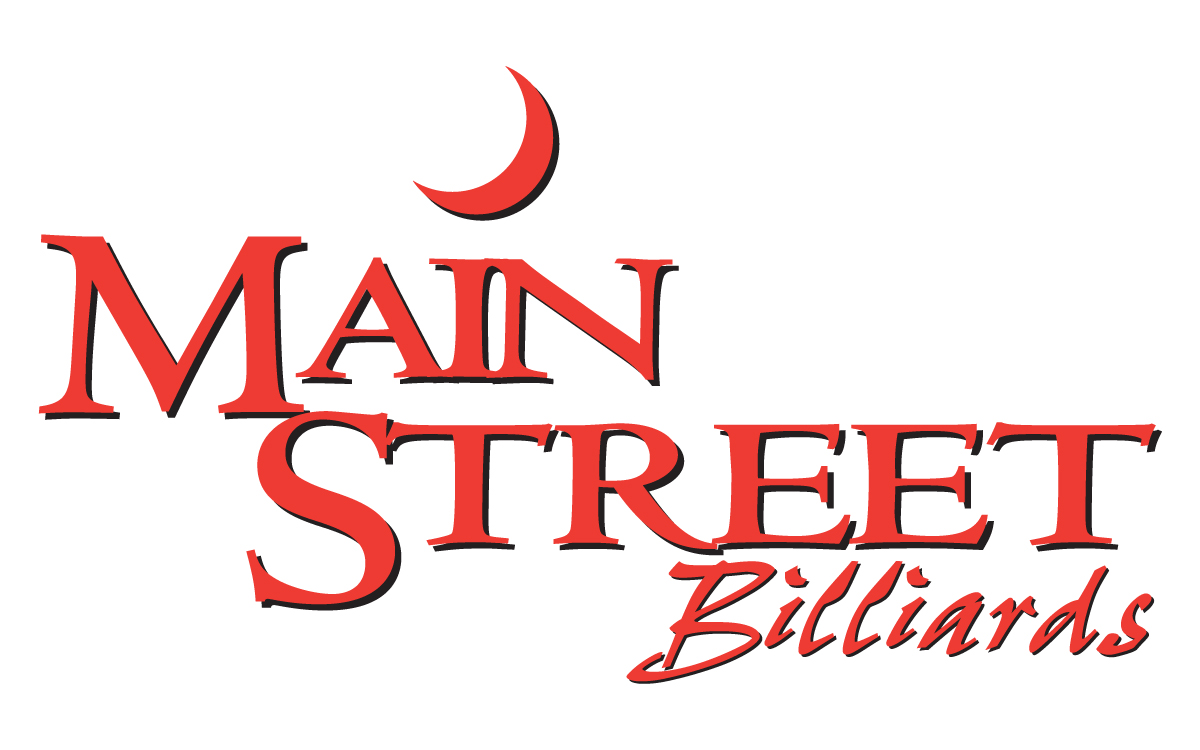 SPECIALTY COCKTAILSAmerican Mule		8titos handmade vodka, ginger beer, limeX-Rated Mule		8x-rated, ginger beer, limePom Mule		9ketel one, pomegranate, ginger beer, limeBlack-Out Mule		10belvedere intense unfiltered vodka, ginger beer, limeLime Caipirinha		8cachaca 51, fresh lime, sugar,  Pretty In Pink		8titos handmade vodka,  pomegranate, pineappleOrange Cosmo		8smirnoff orange vodka, orange liqueur, cranberry, lime Sour Grapes		8smirnoff grape vodka, triple sec, sour, lemon-lime sodaBerry Seabreeze		8choice of smirnoff blueberry or raspberry vodka with grapefruit & cranberryItalian Apple		9smirnoff vanilla vodka, amaretto, sour apple pucker, cranberry, limeRaspberry Beret		9belvedere vodka, raspberry liqueur, cranberry, splash of pineappleTexas Sipper		9titos handmade vodka, elderflower liqueur, grapefruit juice, sodaLong Island Peach Tea		9absolut, peach schnapps, captain morgan, southern comfort, sour, lemon-lime sodaKiss The Summer Goodbye		9ciroc mango, coconut rum, sweet & sourRaspberry Sunsplash		9coconut rum, raspberry liqueur, peach schnapps, oj, grenadine,  pineappleMSB Spicy Margarita		9ghost tequila, orange, lime, agavealso try blue, peach, pom or raspberryPina Margarita		91800 coconut tequila, pineapple, limeRaspberry Gin Fizz		9hendrick’s gin, raspberry liqueur, lemon, club sodablackberry whiskey sour		9henderson whiskey, blackberry brandy, lemonBourbon-Peach Cocktail		9knob creek bourbon, peach schnapps,fresh lemon, simple syrupBEER/CIDER/SELTZERBottles/Cans		bud, bud light, coors light, labatt, 		4labatt light, miller high life, miller lite, molson canadian	bud light lime, bud light platinum, 		4.50corona, corona light,dos equis, heineken, heineken light, modelo, michelob ultra, redd’s apple ale, sam adams, smirnoff iceangry orchard, dirty blonde 		5hoegaarden,  lagunitas ipa,  paulaner, sa cherry wheat, white clawdeschutes fresh squeezed, stella		5.25 dogfish head, dragonmead f.a. high noon		6chimay grande reserve ale, (trappist) 	20Non-Alcoholic/Otherheineken 0 (non-alcoholic)		4.50ginger beer, red bull - flav, reg, sf		5Draft	glass	pitchermiller lite 	3.75	12.50 bud light, labatt blue	4	13.50bell’s oberon, blue moon, 	5.25	17.50founders all day ipa	alaskan amber,  bell’s 2 hearted,	5.75	18.75deshutes fr squeezed, guinness, 	6	19.50stella artois	WINEWhites:		bottleChardonnay	barefoot, california  187ml		6Moscato	barefoot, california,		6Pinot Grigio	barefoot, california,187ml 		6Riesling	sutter home,california,187ml		6Rose: 	barefoot, california,187ml		6	maison no.9, france, 750ml		70Reds:Cabernet Sauvignon	gallo family, california,187ml		6Merlot	gallo family, california,187ml 		6Pinot Noir	barefoot, california,187ml		6Red Blend	19 Crimes, california,, 750ml		25Sparkling/Champagne			bottleJ roget, brut, 187ml		10house, (wycliff)		25martini & rossi, ‘asti spumante’		40chandon ‘rose’		65bellaire ‘brut’ phantom glow bottle	90 moet & chandon 		130‘nectar imperial rose’ glow bottle	 	